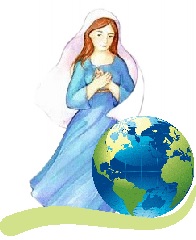 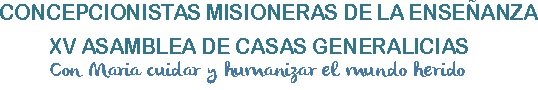 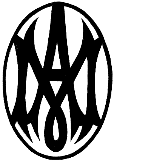 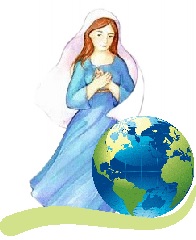 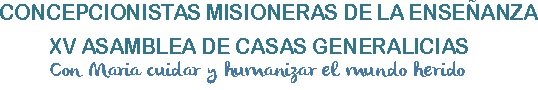 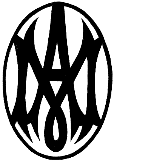 ORACIÓN POR LA XV ASAMBLEA DE CASAS GENERALICIASTe damos gracias Padre porque sigues derramando tu amor misericordioso sobre el mundo que has creado. Te alabamos Jesús, Salvador y Redentor, porque asumiste nuestra carne en María Inmaculada para mirar nuestro mundo, con la ternura que salva.Te invocamos Espíritu Santo, que acompañas el gemido de la creación, y has sido derramado en nuestros corazones, para que nos impulses siempre al bien.Madre Inmaculada, mujer que humanizas, contigo queremos cuidar el mundo herido. Levantamos a ti la mirada, para vivir con fidelidad creativa el carisma que recibimos de Santa Carmen Sallés, velar y cuidar la vida desde la misión que se nos confía.A Ti, Madre que junto a San José cuidaste y educaste a Jesús, confiamos el fruto de la XV Asamblea de Casas generalicias. Amén